 TRF Le français voyage, édition lfv2, année 2013-2014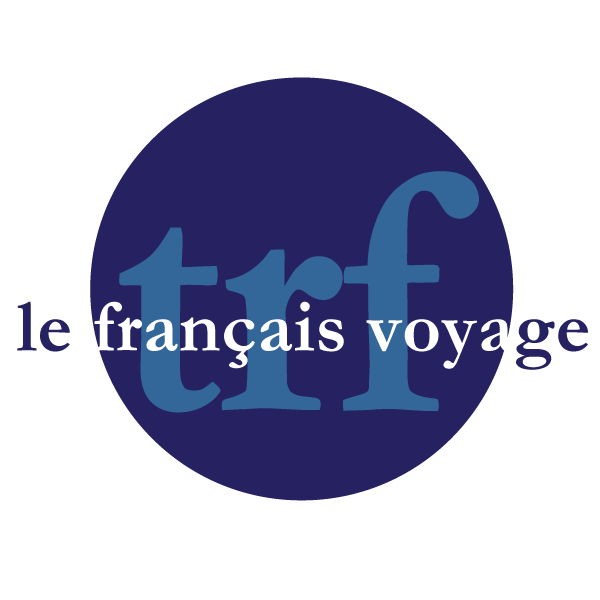 Voir aussi les fiches pédagogiques “chanson” réalisées dans le cadre des anthologies Génération française proposées par l’Institut français, en collaboration avec le CAVILAM. http://www.leplaisirdapprendre.com/cat/fiches-peda/chansons/  A1 /A2Fiche Je veux de ZAZ et Non, non, non de Camélia Jordana (savoir dire NON)Fiche Je veux de ZAZ et Non, non, non de Camélia Jordana (savoir dire NON)CO / CE / PO / PE / IPar Bryan MailletPar Bryan MailletPar Bryan MailletPar Bryan MailletPublicPublicToute la classeToute la classeDuréeDuréeUn coursUn coursConnaissances, pré-requisConnaissances, pré-requisJe veux, je voudrais, j’aime / j’aime bien / j’aime pas / je déteste / parce queJe veux, je voudrais, j’aime / j’aime bien / j’aime pas / je déteste / parce queMatérielMatérielChanson je veuxChanson je veuxObjectifsObjectifsExprimer la volonté, ses goûts, introduction argot, justifier ses goûtsExprimer la volonté, ses goûts, introduction argot, justifier ses goûtsDéroulementDéroulementDéroulementDéroulementDocument et activité déclencheurs (5 minutes)Chanson française ?
Je veux de ZAZ (qui connaît ZAZ ?)
Non Non Non de Camélia Jordana (même chose)Ecoute (15 minutes)
Sans  les paroles
Relever les mots entendus + brainstorming après chaque écoute, d’abord par 2 puis avec le profEcoute (10 minutes)
Avec les paroles, exercice à trousDeux écoutes successives par morceau !Après l’écoute (reste du cours)Demander les points communs entre les 2 morceaux
Formes je veux + infinitif / je veux + déterminant + nomNégation
Volonté ou non volonté
Distribution des thèmes par groupes de travail et formulations de phrases avec la même construction
 Mini dialogue à créer dans des situations : boutique, magasin, réservation voyage personnel ou pour l’école, travail (plus tard), avenir à l’école, à la maison avec frère et/sœur, etc.
Etre riche ou pas ?
OU
Introduction à la francophonie : je veux voyager…OU Jeu : ni oui ni non à préparer (fausse interview de l’interprète entendu)Vote pour chanson préférée à la fin !Document et activité déclencheurs (5 minutes)Chanson française ?
Je veux de ZAZ (qui connaît ZAZ ?)
Non Non Non de Camélia Jordana (même chose)Ecoute (15 minutes)
Sans  les paroles
Relever les mots entendus + brainstorming après chaque écoute, d’abord par 2 puis avec le profEcoute (10 minutes)
Avec les paroles, exercice à trousDeux écoutes successives par morceau !Après l’écoute (reste du cours)Demander les points communs entre les 2 morceaux
Formes je veux + infinitif / je veux + déterminant + nomNégation
Volonté ou non volonté
Distribution des thèmes par groupes de travail et formulations de phrases avec la même construction
 Mini dialogue à créer dans des situations : boutique, magasin, réservation voyage personnel ou pour l’école, travail (plus tard), avenir à l’école, à la maison avec frère et/sœur, etc.
Etre riche ou pas ?
OU
Introduction à la francophonie : je veux voyager…OU Jeu : ni oui ni non à préparer (fausse interview de l’interprète entendu)Vote pour chanson préférée à la fin !Document et activité déclencheurs (5 minutes)Chanson française ?
Je veux de ZAZ (qui connaît ZAZ ?)
Non Non Non de Camélia Jordana (même chose)Ecoute (15 minutes)
Sans  les paroles
Relever les mots entendus + brainstorming après chaque écoute, d’abord par 2 puis avec le profEcoute (10 minutes)
Avec les paroles, exercice à trousDeux écoutes successives par morceau !Après l’écoute (reste du cours)Demander les points communs entre les 2 morceaux
Formes je veux + infinitif / je veux + déterminant + nomNégation
Volonté ou non volonté
Distribution des thèmes par groupes de travail et formulations de phrases avec la même construction
 Mini dialogue à créer dans des situations : boutique, magasin, réservation voyage personnel ou pour l’école, travail (plus tard), avenir à l’école, à la maison avec frère et/sœur, etc.
Etre riche ou pas ?
OU
Introduction à la francophonie : je veux voyager…OU Jeu : ni oui ni non à préparer (fausse interview de l’interprète entendu)Vote pour chanson préférée à la fin !Document et activité déclencheurs (5 minutes)Chanson française ?
Je veux de ZAZ (qui connaît ZAZ ?)
Non Non Non de Camélia Jordana (même chose)Ecoute (15 minutes)
Sans  les paroles
Relever les mots entendus + brainstorming après chaque écoute, d’abord par 2 puis avec le profEcoute (10 minutes)
Avec les paroles, exercice à trousDeux écoutes successives par morceau !Après l’écoute (reste du cours)Demander les points communs entre les 2 morceaux
Formes je veux + infinitif / je veux + déterminant + nomNégation
Volonté ou non volonté
Distribution des thèmes par groupes de travail et formulations de phrases avec la même construction
 Mini dialogue à créer dans des situations : boutique, magasin, réservation voyage personnel ou pour l’école, travail (plus tard), avenir à l’école, à la maison avec frère et/sœur, etc.
Etre riche ou pas ?
OU
Introduction à la francophonie : je veux voyager…OU Jeu : ni oui ni non à préparer (fausse interview de l’interprète entendu)Vote pour chanson préférée à la fin !A la maisonTerminer l’activitéChoisir une chanson française, connue de l’élève ou trouvée sur internet pour l’introduire en coursExposé sur l’interprète choisiRéécrire sans le mot nonRécrire à l’affirmatif / négatifA la maisonTerminer l’activitéChoisir une chanson française, connue de l’élève ou trouvée sur internet pour l’introduire en coursExposé sur l’interprète choisiRéécrire sans le mot nonRécrire à l’affirmatif / négatifA la maisonTerminer l’activitéChoisir une chanson française, connue de l’élève ou trouvée sur internet pour l’introduire en coursExposé sur l’interprète choisiRéécrire sans le mot nonRécrire à l’affirmatif / négatifA la maisonTerminer l’activitéChoisir une chanson française, connue de l’élève ou trouvée sur internet pour l’introduire en coursExposé sur l’interprète choisiRéécrire sans le mot nonRécrire à l’affirmatif / négatif